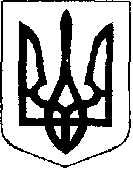 У К Р А Ї Н АЖовківська міська радаЛьвівського району Львівської області14-а сесія VIІІ-го демократичного скликання	         РІШЕННЯвід  16.08.2021 р.    № 89	м. ЖовкваПро затвердження гр. Модній Ірині Ярославівні проекту землеустрою щодо відведення земельної ділянки у власність площею 0,1500 га для будівництва та обслуговування житлового будинку, господарських будівель і споруд по вулиці Камінна, 26 в селі  Нова Скварява Львівського (Жовківського) району  Львівської області      Розглянувши заяву гр. Модної Ірини Ярославівни про затвердження проекту землеустрою щодо відведення земельної ділянки у власність площею 0,1500- га для будівництва та обслуговування житлового будинку, господарських будівель і споруд по вулиці Камінна, 26 в селі Нова Скварява Львівського (Жовківського) району Львівської області, керуючись ст.12, 118, 121, 186 Земельного кодексу України та ст.26 Закону України «Про місцеве самоврядування в Україні», за погодженням з постійною комісією з питань земельних відносин, земельного кадастру, планування території, будівництва, архітектури, охорони пам’яток, історичного середовища, природокористування та охорони довкілля, Жовківська міська рада                                                    В И Р І Ш И Л А:1. Затвердити гр. Модній Ірині Ярославівні проект землеустрою щодо відведення земельної ділянки, площею 0,1500 га у власність, кадастровий номер 4622787100:01:005:0036 для будівництва та обслуговування житлового будинку, господарських будівель і споруд по вулиці Камінна, 26 в селі Нова Скварява Львівського (Жовківського) району Львівської області.2. Надати у власність гр. Модній Ірині Ярославівні земельну ділянку (кадастровий номер 4622787100:01:005:0036) площею 0,1500 га для будівництва та обслуговування житлового будинку, господарських будівель і споруд по вулиці Камінна, 26 в селі Нова Скварява Львівського (Жовківського) району Львівської області.3. Зареєструвати речове право на земельну ділянку у встановленому законодавством порядку.4. Контроль за виконанням рішення покласти на постійну комісію з питань земельних відносин, земельного кадастру, планування території, будівництва, архітектури, охорони пам’яток, історичного середовища, природокористування та охорони довкілля (Креховець З.М.).Міський голова	        				           	Олег ВОЛЬСЬКИЙ 